CEREREPENTRU EMITEREA CERTIFICATULUI  DE  URBANISM	Subsemnatul1)_____________________________________________________________CNP I_I_I_I_I_I_I_I_I_I_I_I_I_I, cu domiciliul2)/sediul în judeţul ______________________, municipiul/oraşul/comuna,____________________________, cod poştal_________, str.__________________________, nr._____________, bl._____, sc._____,et.______,ap._____, telefon/fax ______________,e-mail_________________	în calitate de reprezentant al ___________________________________________, CUI_______________________cu sediul____________________________________________________în conformitate cu prevederile Legii nr.50/1991, privind autorizarea executării lucrărilor de construcţii, republicată, cu modificările şi completările ulterioare, solicit emiterea certificatului de urbanism în scopul:pentru imobilul – terenul şi/sau construcţii - , situat în judeţul ______________________________, municipiul/oraşul/comuna, ____________________________, satul,_______________________, sectorul________, cod poştal___________, str._________________________, nr._____, bl.____, sc.______, et._______, ap._______, sau identificat prin3) ________________________________În sprijinul identificării imobilului anexez:planul cadastral/topografic actualizat la zi, scara 1: ..........., precum şi extrasul de carte funciară pentru informare, eliberate de OCPI*4);______________________	Suprafaţa terenului pentru care solicit certificatul de urbanism este de ________m2.Data______________                                                                  Semnătura5)_____________________________________________________________________________________________**) Se introduce ‘’X ’’ în casetă şi se anulează ce nu corespunde***) Se face precizare după cazPRECIZĂRIprivind completarea formularului"Cerere pentru emiterea certificatului de urbanism"1)  Numele şi prenumele solicitantului: - persoană fizică sau - reprezentant al firmei (persoană juridică), cu precizarea denumirii acesteia şi a calităţii solicitantului în cadrul firmei.2)Domiciliu / sediu firmă    Pentru persoană fizică:- se completează cu date privind domiciliul acesteia.    Pentru persoană juridică:             - se completează cu date privind sediul social al  firmei.3) Alte elemente de identificare:În situaţia în care amplasamentul imobilului nu este evidenţiat în  planurile cadastrale sau  topografice  ale localităţii/teritoriului administrativ (la scările  1:500, 1:2000 sau 1:10.000, după caz), aflate în gestiunea oficiului de cadastru şi publicitate imobiliară teritorial, pentru identificarea imobilului solicitantul va putea prezenta, după caz, informaţii privind:- localitate, număr cadastral şi  număr de carte funciară, în cazul în care legea nu dispune altfel, sau - elemente de reper, general cunoscute, sau- numărul de ordine şi suprafaţa de teren înscrise în Registrul agricol, sau - plan de situaţie extras din cadrul unor studii şi/sau planuri urbanistice elaborate anterior în zonă.4) Planuri cadastrale/topografice cu evidenţierea imobilelor în cauză, astfel:    - pentru imobilele neînscrise în evidenţele de cadastru şi publicitate imobiliară;Plan de încadrare în zonă la una din scările 1:500, 1:2.000 sau 1:10.000, 1:1.000, 1:5.000 , după caz, eliberat, la cerere, de către oficiul de cadastru şi publicitate imobiliară .   - pentru imobilele înscrise în evidenţele de cadastru şi publicitate imobiliară Extras din planul cadastral de pe ortofotoplan şi extrasul de carte funciară pentru informare actualizat la zi, eliberate la cerere,  de către oficiul de cadastru şi publicitate imobiliară.5) La rubrica "Semnătură" se va înscrie şi în clar numele solicitantului: persoană fizică sau reprezentant al persoanei juridice.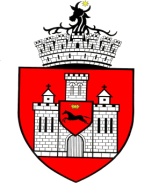 municipiul IaŞi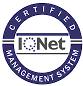 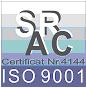 B-dul Stefan cel Mare şi Sfint nr. 11, Iaşi, RO-700064 telefon: 0232-267582; fax: 0232-211200, B-dul Stefan cel Mare şi Sfint nr. 11, Iaşi, RO-700064 telefon: 0232-267582; fax: 0232-211200, B-dul Stefan cel Mare şi Sfint nr. 11, Iaşi, RO-700064 telefon: 0232-267582; fax: 0232-211200, 1.Elaborarea documentaţiei pentru autorizarea executării lucrărilor  de construcţii în conformitate cu prevederile art. 3.alin. (1) din Lege               privind   1.1. Lucrări de construire                                                                           1.2. Lucrări de desfiinţare         a) Lucrări de construire, reconstruire, consolidare,                   modificare, extindere, reabilitare, schimbare de destinaţie sau de reparare a construcţiilor de orice fel, precum şi a instalaţiilor aferente acestora, cu excepţia celor prevăzute la art.12 din Legea 50/1991;        b) lucrări de construire, reconstruire, extindere, reparare, consolidare, protejare, restaurare, conservare, precum şi orice alte lucrări indiferent de valoarea lor, care urmează să fie efectuate la construcţii reprezentând monumente istorice, inclusiv la cele din zonele lor de protecţie, stabilite conform legii;         c) lucrări de construire, reconstruire, modificare, extindere, reparare, modernizare şi reabilitare, privind  căi de comunicaţie de orice fel,drumurile forestiere,lucrările de artă, reţele şi dotări tehnico-edilitare, lucrările hidrotehnice, amenajările de albii, lucrări de îmbunătăţiri funciare, lucrări de instalaţii, de infrastructură, lucrări pentru noi capacităţi de producere, de transport, de distribuţie a energiei electrice şi/sau termice, precum şi de reabilitare şi de retehnologizare a celor existente;      d) împrejmuiri şi mobilier urban, amenajări de spaţii verzi, parcuri, pieţe şi alte lucrări de amenajare a spaţiilor publice      e) lucrări de foraje şi excavări necesare pentru efectuarea studiilor geotehnice şi a prospecţiunilor geologice, proiectarea şi deschiderea exploatărilor de cariere şi balastiere, a sondelor                                                                          de gaze şi petrol, precum şi alte exploatări de suprafaţă sau subterane;      f) lucrări, amenajări şi construcţii cu caracter provizoriu necesare în vederea organizării executării lucrărilor în condiţiile prevăzute la art.7 alin .(1)din Legea 50/1991      g) organizarea de tabere de corturi, căsuţe sau rulote;     h) lucrări de construcţii cu caracter provizoriu, chioşcuri, tonete, cabine, spaţii de expunere situate pe căile şi spaţiile publice, corpuri şi panouri de afişaj, firme şi reclame, precum şi anexele gospodăreşti ale exploataţiilor agricole situate în extravilan;     i)cimitire - noi şi extinderi.2. Operaţiuni notariale privind circulaţia imobiliară:    vânzări,             cumpărări,                     concesionări,    cesionări          dezmembrări                  parcelări    comasări           partaje                           succesiuni etc.3. Adjudecarea prin licitaţie a proiectării lucrărilor publice (denumire)___________________________________________________________________________________________.4. Cereri în justiţie..5. Alte scopuri  ( definire ) ___________________________________________________________________________